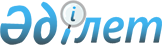 О внесении изменений в приказ Министра юстиции Республики Казахстан от 30 декабря 2014 года № 398 "Об утверждении Инструкции по производству дел об административных правонарушениях органами юстиции Республики Казахстан"Приказ Министра юстиции Республики Казахстан от 25 марта 2021 года № 215. Зарегистрирован в Министерстве юстиции Республики Казахстан 29 марта 2021 года № 22411
      ПРИКАЗЫВАЮ:
      1. Внести в приказ Министра юстиции Республики Казахстан от 30 декабря 2014 года № 398 "Об утверждении Инструкции по производству дел об административных правонарушениях органами юстиции Республики Казахстан" (зарегистрирован в Реестре государственной регистрации нормативных правовых актов № 10112, опубликован 11 марта 2015 года в Информационно-правовой системе "Әділет") следующее изменение:
      в Инструкции по производству дел об административных правонарушениях органами юстиции Республики Казахстан, утвержденной вышеуказанным приказом:
      заголовок главы 1 изложить в следующей редакции:
      "Глава 1. Общие положения";
      пункт 4 изложить в следующей редакции:
      "4. Протоколы об административных правонарушениях составляются уполномоченными на то должностными лицами органов юстиции:
      по делам об административных правонарушениях, рассматриваемым судами (статьи 158, 214, 462, 467, 668 Кодекса);
      по делам об административных правонарушениях, рассмотрение которых отнесено к ведению органов юстиции (статьи 230 (часть вторая) (когда эти нарушения совершены частными нотариусами), 457, 459, 466, 468, 491, 670, 671, 672 Кодекса).";
      заголовок главы 2 изложить в следующей редакции:
      "Глава 2. Возбуждение дел об административных правонарушениях";
      заголовок главы 3 изложить в следующей редакции:
      "Глава 3. Принятие мер обеспечения производства по делам об административных правонарушениях";
      заголовок главы 4 изложить в следующей редакции:
      "Глава 4. Сокращенное производство по делам об административном правонарушении";
      заголовок главы 5 изложить в следующей редакции:
      "Глава 5. Рассмотрение дел об административных правонарушениях уполномоченными должностными лицами органов юстиции";
      пункт 38 изложить в следующей редакции:
      "38. Руководитель уполномоченного органа в области государственной регистрации нормативных правовых актов, в сфере обеспечения исполнения исполнительных документов и их заместители, руководители областных, городов республиканского значения и столицы органов юстиции и их заместители, а также руководители районных и городских подразделений юстиции рассматривают дела об административных правонарушениях и налагают административные взыскания, предусмотренные статьями 230 (частью второй) (когда эти нарушения совершены частными нотариусами), 457, 468, 670, 671 и 672 Кодекса.
      Руководители уполномоченного органа в сфере государственной регистрации юридических лиц, актов гражданского состояния, его территориальных подразделений и их заместители рассматривают дела об административных правонарушениях и налагают административные взыскания в виде предупреждения и административного штрафа, предусмотренные 464 и 466 Кодекса.";
      заголовок главы 6 изложить в следующей редакции:
      "Глава 6. Пересмотр не вступивших в законную силу постановлений по делам об административных правонарушениях в апелляционном порядке";
      заголовок главы 7 изложить в следующей редакции:
      "Глава 7. Пересмотр вступивших в законную силу постановлений по делам об административных правонарушениях и постановлений по результатам рассмотрения жалоб, протестов на них по вновь открывшимся обстоятельствам";
      заголовок главы 8 изложить в следующей редакции:
      "Глава 8. Исполнение постановлений о наложении административных взысканий";
      заголовок главы 9 изложить в следующей редакции:
      "Глава 9. Ведение делопроизводства по делам об административных правонарушениях".
      2. Департаменту регистрационной службы и организации юридических услуг Министерства юстиции Республики Казахстан в установленном законодательством Республики Казахстан порядке обеспечить государственную регистрацию настоящего приказа.
      3. Контроль за исполнением настоящего приказа возложить на курирующего вице - министра юстиции Республики Казахстан.
      4. Настоящий приказ вводится в действие по истечении десяти календарных дней после дня его первого официального опубликования.
					© 2012. РГП на ПХВ «Институт законодательства и правовой информации Республики Казахстан» Министерства юстиции Республики Казахстан
				
      Министр юстиции
Республики Казахстан 

М. Бекетаев
